В соответствии с Федеральными законами от 25 декабря 2008г. №273-ФЗ«О противодействии коррупции», от 03 ноября 2015 г. № 303-ФЗ « О внесении изменений в отдельные законодательные акты Российской Федерации», от 06 октября 2003 г. № 131-ФЗ «Об общих принципах организации местного самоуправления в Российской Федерации», законом Пермского края от 10 октября 2017 года № 130-ПК «О порядке предоставления гражданами, претендующими на замещение должности главы местной администрации по контракту, муниципальной должности, лицами, замещающими указанные должности, сведений о доходах, расходах, об имуществе и обязательствах имущественного характера, о порядке проверки достоверности и полноты таких сведений и о внесении изменений в отдельные законы Пермского края», на основании Устава Майского сельского поселения,Совет депутатов РЕШАЕТ:Решение Совета депутатов Майского сельского поселения от 20.04.2016 № 07 «Об утверждении Положения о представлении депутатами Совета депутатов Майского сельского поселения сведений о доходах, расходах, об имуществе и обязательствах имущественного характера» признать утратившим силу.Опубликовать решение в информационном бюллетене администрации Майского сельского поселения «Майский вестник».Настоящее решение вступает в силу со дня его официального опубликования.Контроль за выполнением решения возложить на комиссию по социальной политике и социальной защите населения Совета депутатов Майского сельского поселения (Л.И.Дятлова).СОВЕТ ДЕПУТАТОВ МАЙСКОГО СЕЛЬСКОГО ПОСЕЛЕНИЯ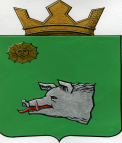 КРАСНОКАМСКОГО МУНИЦИПАЛЬНОГО РАЙОНАПЕРМСКОГО КРАЯРЕШЕНИЕСОВЕТ ДЕПУТАТОВ МАЙСКОГО СЕЛЬСКОГО ПОСЕЛЕНИЯКРАСНОКАМСКОГО МУНИЦИПАЛЬНОГО РАЙОНАПЕРМСКОГО КРАЯРЕШЕНИЕ29.01.2018№ 08О признании утратившим силу решения Совета депутатов Майского сельского поселения от 20.04.2016 № 07 «Об утверждении Положения о представлении депутатами Совета депутатов Майского сельского поселения сведений о доходах, расходах, об имуществе и обязательствах имущественного характера»Глава сельского поселения- глава администрацииМайского сельского поселенияВ.А.ЛитвинаПредседатель Совета депутатов Майского сельского поселенияД.В.Ощепков